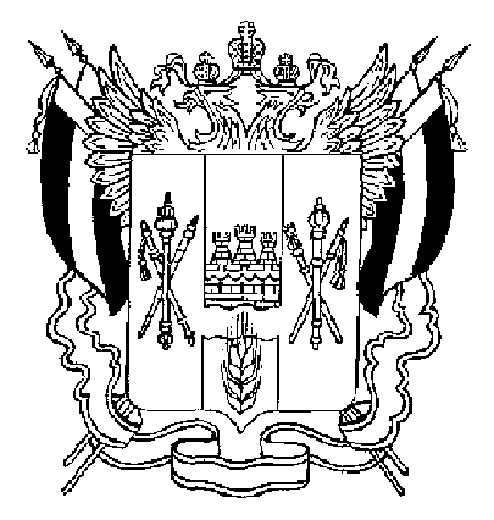 ТЕРРИТОРИАЛЬНАЯ  ИЗБИРАТЕЛЬНАЯ  КОМИССИЯ АКСАЙСКОГО  РАЙОНА  РОСТОВСКОЙ  ОБЛАСТИ  ПОСТАНОВЛЕНИЕ21 июня 2019 г. 									      № 144-17г. АксайОб утверждении состава Контрольно-ревизионной службы при Территориальной избирательной комиссии Аксайского районаВ целях обеспечения деятельности Контрольно-ревизионной службы при Территориальной избирательной комиссии Аксайского района Ростовской области  при проведении дополнительных выборов  депутата Собрания депутатов Аксайского городского поселения Аксайского района Ростовской области четвертого созыва по одномандатному избирательному округу № 8 в соответствии со статьей 60 Федерального закона от 12.06.2002 № 67-ФЗ «Об основных гарантиях избирательных прав и права на участие 
в референдуме граждан Российской Федерации» и статьей 54 Областного закона от 12.05.2016 № 525-ЗС «О выборах и референдумах в Ростовской области»,Территориальная избирательная комиссия Аксайского района ПОСТАНОВЛЯЕТ:Утвердить состав Контрольно-ревизионной службы при Территориальной избирательной комиссии Аксайского района согласно приложению № 2.Назначить руководителем Контрольно-ревизионной службы заместителя председателя комиссии Леденеву Сирануш Вартановну.Назначить заместителем руководителя Контрольно-ревизионной службы члена комиссии с правом решающего голоса Маркова Сергея Ивановича.Признать утратившим силу постановление Территориальной избирательной комиссии Аксайского района Ростовской области от 22.06.2018 г. № 109-7.Разместить настоящее постановление на сайте Территориальной избирательной комиссии Аксайского района в информационно-телекоммуникационной сети «Интернет».Председатель комиссии					А.А. МалинниковаСекретарь комиссии						Е.Ю. СоколинскаяУТВЕРЖДЕНпостановлением Территориальной избирательной комиссии города Аксайского района от 21.06.2019 № 144-17СОСТАВКонтрольно-ревизионной службы при Территориальной избирательной комиссии Аксайского районаЛеденева Сирануш Вартановназаместитель председателя Территориальной избирательной комиссии Аксайского района, руководитель Контрольно-ревизионной службыМарков Сергей Ивановиччлен Территориальной избирательной комиссии Аксайского района с правом решающего голоса, заместитель руководителя Контрольно-ревизионной службыЧлены Контрольно-ревизионной службыЧлены Контрольно-ревизионной службыпо согласованиюсотрудник ОМВД по Аксайскому районупо согласованиюсотрудник МРИ ФНС России № 11 по Ростовской области по согласованиюсотрудник подразделения № 5221/0629 Юго-Западного отделения ПАО «Сбербанка России» 